                        Порядок изготовления рубашкиI.II.III.IV. V.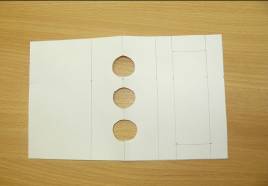 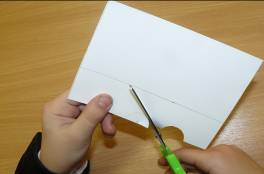 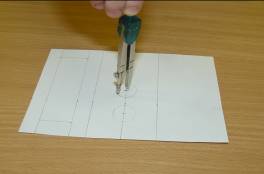 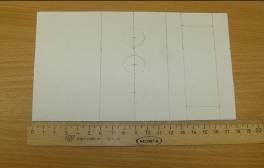 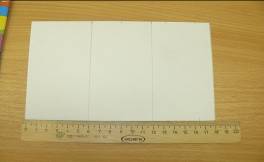 